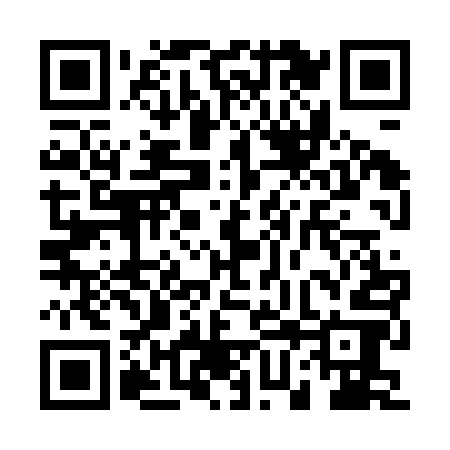 Prayer times for Szklarnia Stara, PolandWed 1 May 2024 - Fri 31 May 2024High Latitude Method: Angle Based RulePrayer Calculation Method: Muslim World LeagueAsar Calculation Method: HanafiPrayer times provided by https://www.salahtimes.comDateDayFajrSunriseDhuhrAsrMaghribIsha1Wed2:595:2012:425:488:0410:152Thu2:565:1812:425:488:0610:183Fri2:535:1712:425:498:0810:214Sat2:505:1512:425:508:0910:245Sun2:475:1312:415:518:1110:266Mon2:435:1212:415:528:1210:297Tue2:405:1012:415:538:1410:328Wed2:375:0812:415:548:1510:359Thu2:345:0712:415:558:1710:3810Fri2:305:0512:415:568:1810:4111Sat2:275:0412:415:578:2010:4412Sun2:265:0212:415:588:2110:4713Mon2:255:0112:415:588:2210:4914Tue2:254:5912:415:598:2410:5015Wed2:244:5812:416:008:2510:5016Thu2:244:5612:416:018:2710:5117Fri2:234:5512:416:028:2810:5218Sat2:224:5412:416:038:2910:5219Sun2:224:5312:416:038:3110:5320Mon2:224:5112:416:048:3210:5421Tue2:214:5012:416:058:3310:5422Wed2:214:4912:426:068:3510:5523Thu2:204:4812:426:068:3610:5524Fri2:204:4712:426:078:3710:5625Sat2:204:4612:426:088:3810:5626Sun2:194:4512:426:098:4010:5727Mon2:194:4412:426:098:4110:5828Tue2:194:4312:426:108:4210:5829Wed2:184:4212:426:118:4310:5930Thu2:184:4112:426:118:4410:5931Fri2:184:4012:436:128:4511:00